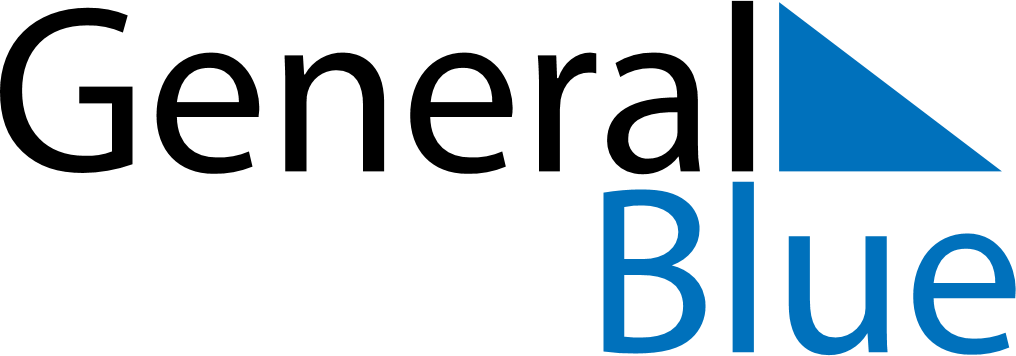 Daily Planner August 24, 2025 - August 30, 2025Daily Planner August 24, 2025 - August 30, 2025Daily Planner August 24, 2025 - August 30, 2025Daily Planner August 24, 2025 - August 30, 2025Daily Planner August 24, 2025 - August 30, 2025Daily Planner August 24, 2025 - August 30, 2025Daily Planner August 24, 2025 - August 30, 2025Daily Planner SundayAug 24MondayAug 25TuesdayAug 26WednesdayAug 27ThursdayAug 28 FridayAug 29 SaturdayAug 30MorningAfternoonEvening